Education musicale		     	     		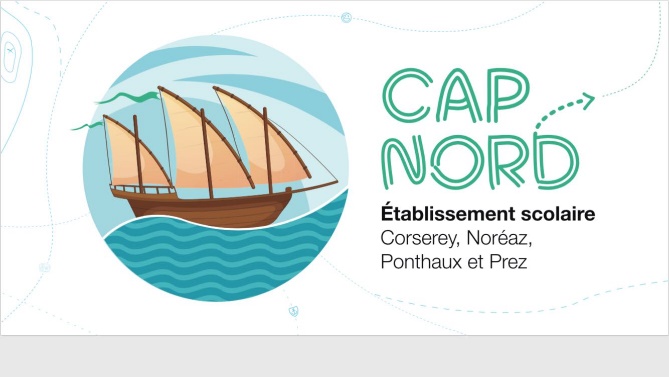 Chant							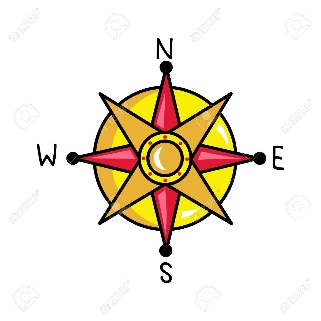 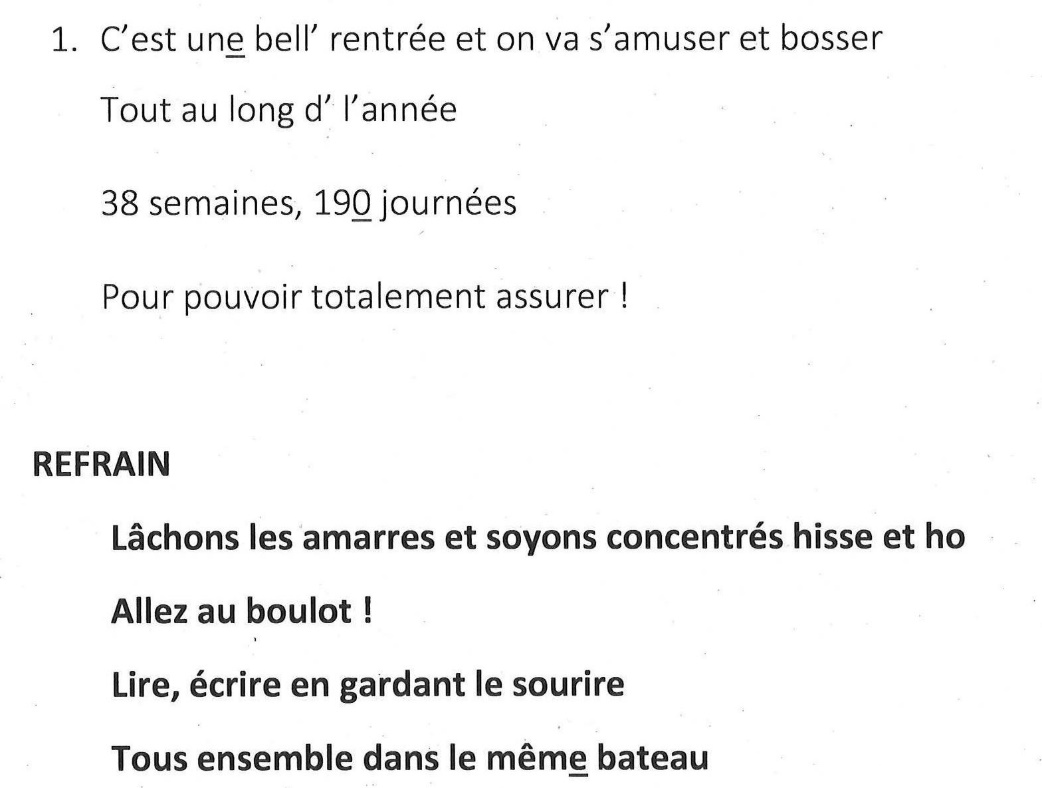 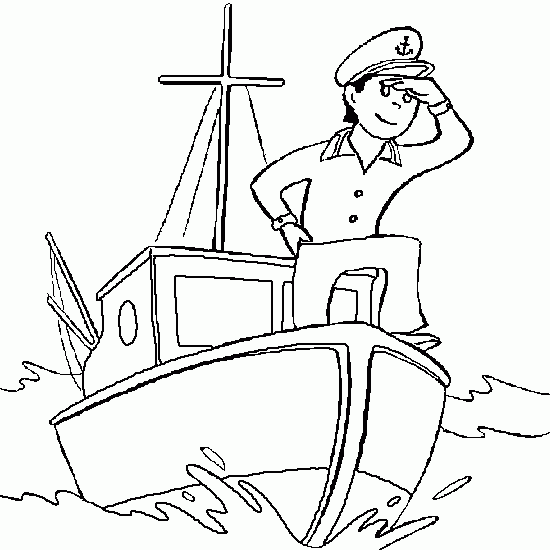 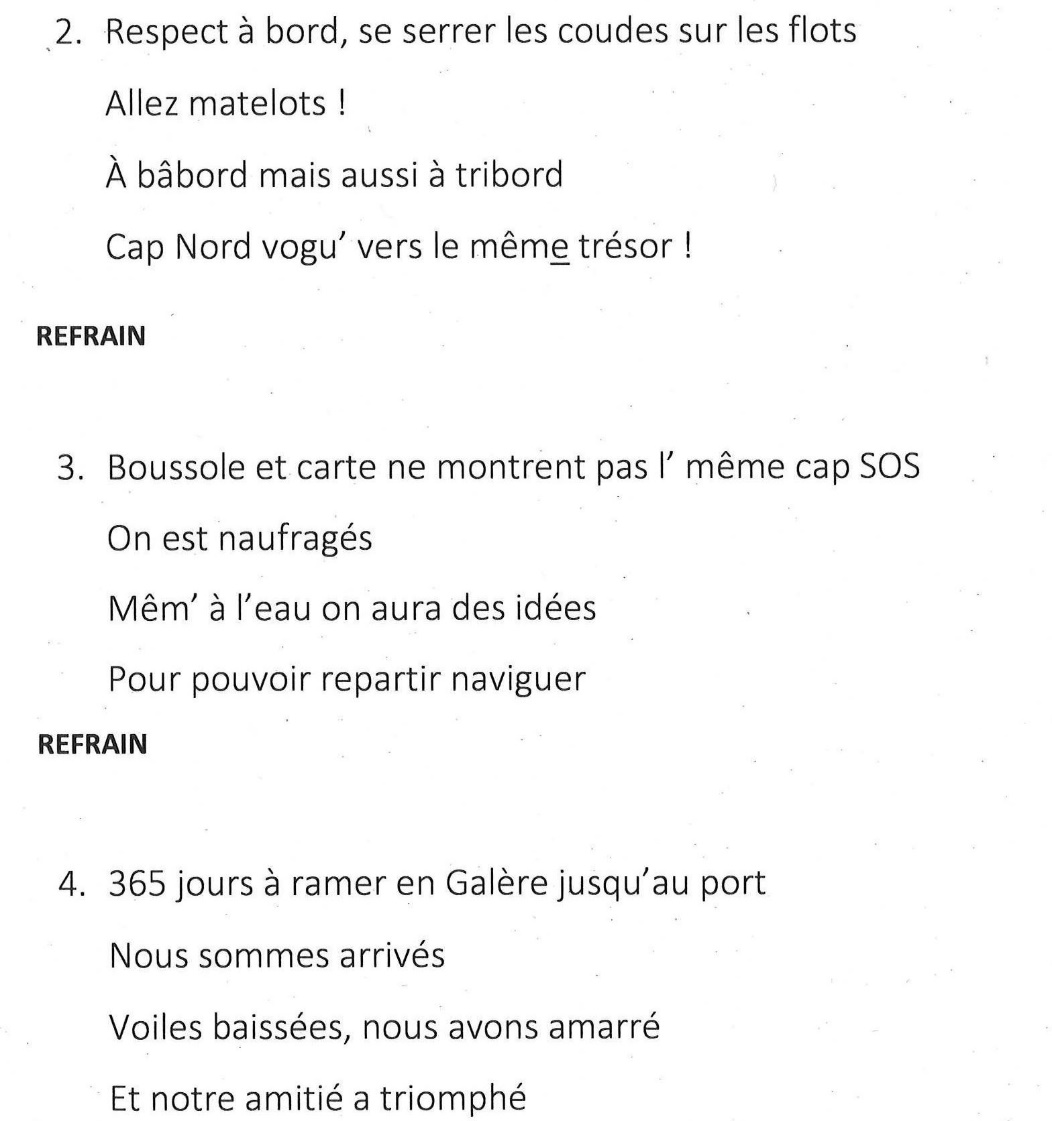 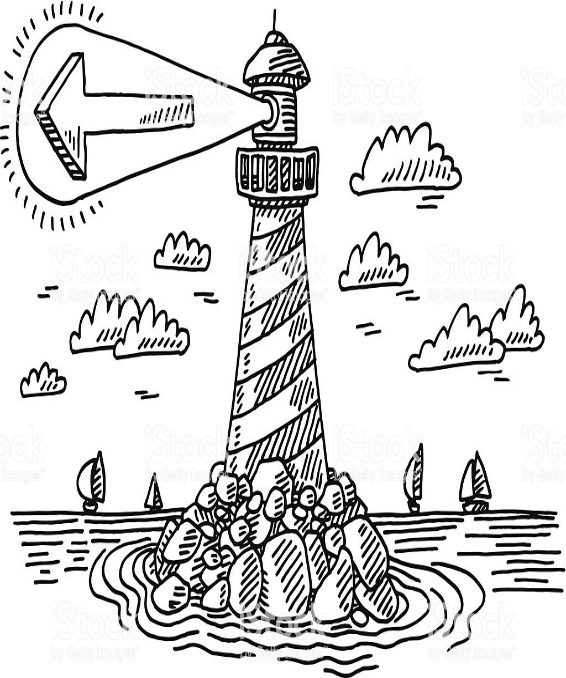 